SEC Form 4FORM 4Check this box if no longer subject to Section 16. Form 4 or Form 5 obligations may continue. See Instruction 1(b).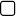 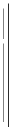 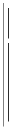 or Section 30(h) of the Investment Company Act of 1940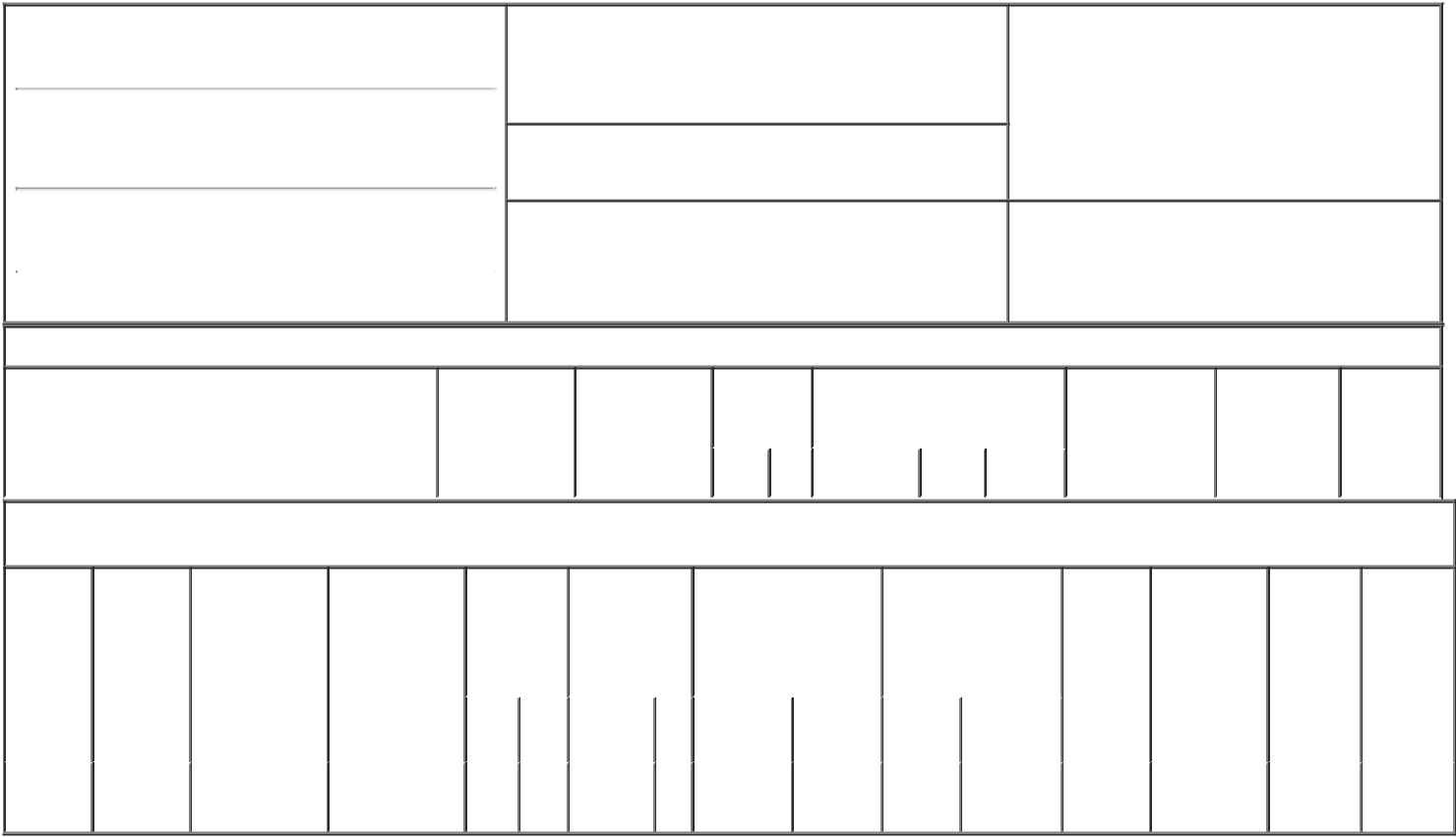 1. Name and Address of Reporting Person*JAMES DONNA(Last)	(First)	(Middle)1 RIVERSIDE PLAZA2. Issuer Name and Ticker or Trading SymbolAMERICAN ELECTRIC POWER CO INC [ AEP ]3. Date of Earliest Transaction (Month/Day/Year)12/31/2022Relationship of Reporting Person(s) to Issuer (Check all applicable)X	Director	10% OwnerOfficer (give title	Other (specifybelow)	below)Table I - Non-Derivative Securities Acquired, Disposed of, or Beneficially OwnedTable II - Derivative Securities Acquired, Disposed of, or Beneficially Owned(e.g., puts, calls, warrants, options, convertible securities)Explanation of Responses:Stock units were incorrectly reported as 141.582 on Form 4 filed January 4, 2023.Stock Units are paid to the director in cash upon termination of service unless the director has elected to defer payment for a period that results in payment commencing not later than five years thereafter.Remarks:/s/ David C. House, Attorney-in- 02/09/2023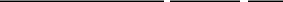 Fact for Donna James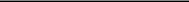 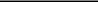 ** Signature of Reporting Person	DateReminder: Report on a separate line for each class of securities beneficially owned directly or indirectly.* If the form is filed by more than one reporting person, see Instruction 4 (b)(v).Intentional misstatements or omissions of facts constitute Federal Criminal Violations See 18 U.S.C. 1001 and 15 U.S.C. 78ff(a). Note: File three copies of this Form, one of which must be manually signed. If space is insufficient, see Instruction 6 for procedure.Persons who respond to the collection of information contained in this form are not required to respond unless the form displays a currently valid OMB Number.UNITED STATES SECURITIES AND EXCHANGE COMMISSIONWashington, D.C. 20549Washington, D.C. 20549OMB APPROVALOMB APPROVALOMB APPROVALOMB APPROVALOMB APPROVALOMB APPROVALSTATEMENT OF CHANGES IN BENEFICIAL OWNERSHIPSTATEMENT OF CHANGES IN BENEFICIAL OWNERSHIPOMB Number:3235-0287OMB Number:3235-0287Estimated average burdenFiled pursuant to Section 16(a) of the Securities Exchange Act of 1934hours per response:0.5Filed pursuant to Section 16(a) of the Securities Exchange Act of 1934Filed pursuant to Section 16(a) of the Securities Exchange Act of 1934(Street)(Street)COLUMBUSOH43215(City)(State)(Zip)4. If Amendment, Date of Original Filed (Month/Day/Year)6. Individual or Joint/Group Filing (Check Applicable Line)01/04/2023X   Form filed by One Reporting PersonForm filed by More than One Reporting Person1. Title of Security (Instr. 3)2. Transaction2A. Deemed3.4. Securities Acquired (A) or4. Securities Acquired (A) or4. Securities Acquired (A) or5. Amount of6. Ownership7. Nature ofDateExecution Date,TransactionDisposed Of (D) (Instr. 3, 4 and 5)Disposed Of (D) (Instr. 3, 4 and 5)Disposed Of (D) (Instr. 3, 4 and 5)SecuritiesForm: DirectIndirect(Month/Day/Year)if anyCode (Instr.Beneficially(D) or IndirectBeneficial(Month/Day/Year)8)Owned Following(I) (Instr. 4)OwnershipReported(Instr. 4)Reported(Instr. 4)Code   VAmount(A) orPriceTransaction(s)Code   VAmount(D)Price(Instr. 3 and 4)(D)(Instr. 3 and 4)1. Title of2.3. Transaction3A. Deemed4.5. Number of5. Number of6. Date Exercisable and6. Date Exercisable and7. Title and Amount of7. Title and Amount of8. Price of9. Number of10.11. NatureDerivativeConversionDateExecution Date,TransactionDerivativeExpiration DateExpiration DateSecurities UnderlyingSecurities UnderlyingDerivativederivativeOwnershipof IndirectSecurityor Exercise(Month/Day/Year)if anyCode (Instr.Securities(Month/Day/Year)(Month/Day/Year)Derivative SecurityDerivative SecuritySecuritySecuritiesForm:Beneficial(Instr. 3)Price of(Month/Day/Year)8)Acquired (A) orAcquired (A) or(Instr. 3 and 4)(Instr. 3 and 4)(Instr. 5)BeneficiallyDirect (D)OwnershipDerivativeDisposed ofOwnedor Indirect(Instr. 4)Security(D) (Instr. 3, 4(D) (Instr. 3, 4Following(I) (Instr. 4)and 5)ReportedTransaction(s)Transaction(s)Amount or(Instr. 4)DateExpirationNumber ofCode  V(A)(D)ExercisableDateTitleSharesPhantom429.175(1)(2)(2)Common429.175(1)Stock$0.012/31/2022A429.175(1)(2)(2)Common429.175(1)$94.951,048.45DUnitsStockUnits